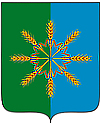 Администрация Новозыбковского районаП О С Т А Н О В Л Е Н И Еот «07» июля 2015 г.                                                                                                            № 222г. НовозыбковО составе Совета по противодействию коррупциипри администрации Новозыбковского района        В связи с кадровыми изменениями в администрации района, в целях формирования единой политики по противодействию коррупции, укреплению доверия граждан к деятельности органов местного самоуправления Новозыбковского района, ПОСТАНОВЛЯЮ:Утвердить состав Совета по противодействию коррупции при администрации Новозыбковского района (прилагается).Постановление администрации района от 04.02.2015г. № 31 «О внесении изменений в постановление администрации района от 04.07.2013г. № 228 «О совете по противодействию коррупции при администрации Новозыбковского района» и приложение № 2 к постановлению администрации района от 04.07.2013г. № 228 «О совете по противодействию коррупции при администрации Новозыбковского района» считать утратившими силу.Данное постановление разместить на официальном сайте администрации Новозыбковского района.Временно исполняющий обязанностиглавы администрации района                                                                         В.А. Шинкоренко  Е.Б. Станчак   56947                                                                                                                             Утвержден постановлением администрацииНовозыбковского районаот  «07» июля 2015 г. № 222С О С Т А ВСовета по противодействию коррупции при администрации Новозыбковского районаШинкоренко Виктор Александрович – временно исполняющий обязанности главы                                                                   администрации района, председатель совета;Пушная Юлия Викторовна – заместитель главы администрации района, заместитель                                                  председателя совета;Станчак Елена Борисовна – ответственный секретарь административной комиссии,                                                 юрисконсульт, секретарь совета.Члены совета:Киреева Валентина Ивановна – глава района, председатель Совета народных депутатов                                                       ( по согласованию)Кравченко Вячеслав Васильевич – начальник МО МВД России «Новозыбковский»                                                           ( по согласованию)Малашенко Ольга Михайловна – председатель контрольно-счетной палаты района                                                         ( по согласованию)Крисанова Дина Николаевна – заместитель главы администрации района, начальник                                                      финансового отдела          Дюкорев Евгений Владимирович – начальник МУ «Новозыбковский районный отдел                                                             образования»Драганская Светлана Викторовна – начальник отдела организационно-контрольной и                                                             кадровой работы администрации района